Vocabulary Visionary Activity MenuDirections: Review the word, definition, synonyms, antonyms, and example sentence each day. Then, complete the required “Vocabulary Visionary” activities. See the explanations of each one below.Required: This packet is a summative grade and should be an easy way for you to earn test points. Once you are familiar with the word, you should complete the “Detail Detective” and another “Vocabulary Visionary” activity in the space provided.Detail Detective: Write a detailed "explaining" sentence that makes use of the word in such a context that someone could guess the word's meaning. An explaining sentence has an action verb, not a telling verb, like was, is, are, am, were, be, been.“The young cop’s skin was ashen and pale after he left the scene of the gruesome triple homicide.”Elaborate Acrostic: Write an acrostic poem or acrostic sentence based on all the word's letters; the poem/sentence must have something to do with the word's meaning.Loathe:“Leslie, our angry terrier, hates everything”“Figure” it out: Create a stick figure drawing that represents the vocabulary word along with a dialogue bubble or caption about the word; the bubble or caption must correctly use the word.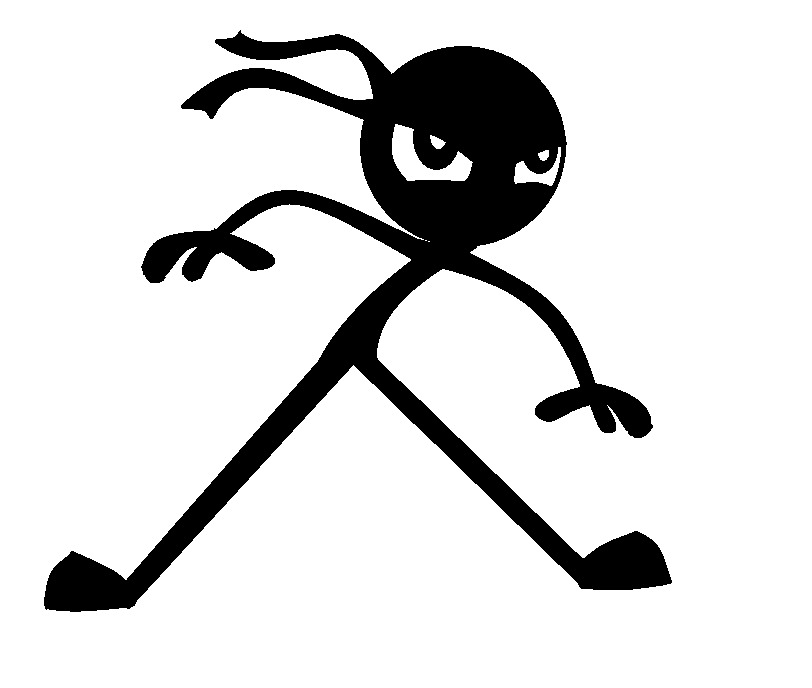 She crept stealthily through the yard, careful not to step on a twig or dried leaf, as she quietly approached the house.Haiku Poem: Write a haiku that contains and explains the word.Amicable is (5 syllables)Smiling pleasantly at the (7 syllables)Lonely little girl. (5 syllables)Alliteration Sentence: Write a sentence for the vocabulary word that uses at least four examples of alliteration; the sentence must have something to do with the word’s meaning.Gilded:With gilded sword sparkling gold in the sunlight, he attacked the gluttonous lion before it gorged on the beast.“Take Two” Rhyming Couplet: Write a rhyming couplet that uses and explains the word.She looked at me dazed and confusedI did not laugh as I wasn’t amusedWhy didn’t she understand me?Personified Sentence: Write a personified description of a character whose surname is the vocabulary word. The description must connect the word's meaning to the "person's" personality or job.Persnickety stuck her pert little nose in the air as she glared at the small and dirty child. “I don’t play with filthy, poor children!” she said in a huff and stalked off in her Jimmy Choo ballet slippers clutching her pink Prada purse.Metaphor Poem: Write at least a two-stanza poem that uses your vocabulary word as a metaphor and then further explains how the vocabulary word is that metaphor. If my vocabulary word is capitulate, for example, the you could write:“Capitulate is the shrug of the shoulders your father does when giving in to where mom wants to go to dinner.Capitulate is the white flagtentatively waving in the breezeabove the battered and beaten army.”Simile Poem: Write at least a two-stanza poem that uses your vocabulary word as a simile and then further illustrates how the vocabulary word is that simile.“AvariceIs like a spoiled childAlways demanding, grabbing, and hoardingAll of mom’s freshly baked cookies.AvariceIs like a vacuumIt eventually sucksAll the fun out of life and leaves you surrounded by the filth of yesterday’s tedious efforts.”Acoustic: (adjective) of or relating to sound or to the sense of hearingAcoustic: (adjective) of or relating to sound or to the sense of hearingSample Sentence:  The warehouse was renovated into a trendy restaurant but the industrial features affected the acoustic quality making it hard to hear. Sample Sentence:  The warehouse was renovated into a trendy restaurant but the industrial features affected the acoustic quality making it hard to hear. Synonyms: noneAntonyms: noneDetail Detective:Vocabulary Visionary:Adverse: (adjective) acting against or causing harmAdverse: (adjective) acting against or causing harmSample Sentence:  Some medicines have such adverse side effects it makes you wonder if they are worth taking at all. Sample Sentence:  Some medicines have such adverse side effects it makes you wonder if they are worth taking at all. Synonyms: harmful, detrimental, wickedAntonyms: beneficial, helpful, advantageous Detail Detective:Vocabulary Visionary:Auditory: (adjective) of, relating to, or experienced through the sense of hearingAuditory: (adjective) of, relating to, or experienced through the sense of hearingSample Sentence:  Brian doesn’t take notes during history lecture because he is an auditory learner and can remember everything the professor says. Sample Sentence:  Brian doesn’t take notes during history lecture because he is an auditory learner and can remember everything the professor says. Synonyms: heardAntonyms: soundlessDetail Detective:Vocabulary Visionary:Cardiovascular: (adjective) relating to the heart and blood vesselsCardiovascular: (adjective) relating to the heart and blood vesselsSample Sentence:  I was concerned for my grandma’s cardiovascular health when her doctor told her she was at risk for a heart attack. Sample Sentence:  I was concerned for my grandma’s cardiovascular health when her doctor told her she was at risk for a heart attack. Synonyms: noneAntonyms: noneDetail Detective:Vocabulary Visionary:Decibel: (noun) a unit for measuring how loud a sound isDecibel: (noun) a unit for measuring how loud a sound isSample Sentence:  The spaceship was so many decibels loud when it launched that the engineer had to wear special earplugs.Sample Sentence:  The spaceship was so many decibels loud when it launched that the engineer had to wear special earplugs.Synonyms: noneAntonyms: noneDetail Detective:Vocabulary Visionary:Diminish: (verb) to make smaller in amount, volume, or extentDiminish: (verb) to make smaller in amount, volume, or extentSample Sentence:  Many school board officials are asking to diminish the number of standardized tests students must complete. Sample Sentence:  Many school board officials are asking to diminish the number of standardized tests students must complete. Synonyms: deplete, decrease, downsizeAntonyms: inflate, dilate, supplementDetail Detective:Vocabulary Visionary:Emit: (verb) to throw or give offEmit: (verb) to throw or give offSample Sentence:  The coal factory emitted a large cloud of stinky black smoke.Sample Sentence:  The coal factory emitted a large cloud of stinky black smoke.Synonyms: discharge, emanate, releaseAntonyms: absorb, inhale, soakDetail Detective:Vocabulary Visionary:Fatigue: (verb) to use up all the physical energy ofFatigue: (verb) to use up all the physical energy ofSample Sentence:  Many students and teachers would agree that double block periods fatigue them. Sample Sentence:  Many students and teachers would agree that double block periods fatigue them. Synonyms: drain, exhaust, frazzleAntonyms: energize, strengthen, invigorate Detail Detective:Vocabulary Visionary:Warrant: (verb) to prove to be reasonableWarrant: (verb) to prove to be reasonableSample Sentence:  Wanting to look cool in front of your friends doesn’t warrant breaking the law.Sample Sentence:  Wanting to look cool in front of your friends doesn’t warrant breaking the law.Synonyms: authorize, approve, certifyAntonyms: denial, refusal, rejection Detail Detective:Vocabulary Visionary:Impair: (verb) to reduce the effectiveness, or perfection ofImpair: (verb) to reduce the effectiveness, or perfection ofSample Sentence:  It is illegal and unsafe to drive a car while impaired by drugs or alcohol.Sample Sentence:  It is illegal and unsafe to drive a car while impaired by drugs or alcohol.Synonyms: break, compromise, damageAntonyms: repair, rebuild, renovateDetail Detective:Vocabulary Visionary:Induce: (verb) to be the cause ofInduce: (verb) to be the cause ofSample Sentence:  After suffering from a week of insomnia, Laurie tried meditation and yoga to induce sleep. Sample Sentence:  After suffering from a week of insomnia, Laurie tried meditation and yoga to induce sleep. Synonyms: produce, invoke, catalyzeAntonyms: control, prevent, impedeDetail Detective:Vocabulary Visionary:Irreversible: (adjective) not capable of being repaired, regained, or undoneIrreversible: (adjective) not capable of being repaired, regained, or undoneIrreversible: (adjective) not capable of being repaired, regained, or undoneSample Sentence:  A stroke can cause irreversible damage to your brain and motor skills. Sample Sentence:  A stroke can cause irreversible damage to your brain and motor skills. Sample Sentence:  A stroke can cause irreversible damage to your brain and motor skills. Synonyms: unrecoverable, irredeemable, irreparableSynonyms: unrecoverable, irredeemable, irreparableAntonyms: corrected, fixed, recoveredDetail Detective:Vocabulary Visionary:Vocabulary Visionary:Lethal: (adjective) likely to cause or capable of causing deathLethal: (adjective) likely to cause or capable of causing deathSample Sentence:  Romeo sought a lethal poison after hearing that his beloved Juliet had died. Sample Sentence:  Romeo sought a lethal poison after hearing that his beloved Juliet had died. Synonyms: deathly, fatal, deadlyAntonyms: corrective, restorative, safeDetail Detective:Vocabulary Visionary:Mandate: (noun) the granting of power to perform various acts or dutiesMandate: (noun) the granting of power to perform various acts or dutiesSample Sentence:  The governor of a state has the mandate to overturn an execution warrant for an inmate on death row. Sample Sentence:  The governor of a state has the mandate to overturn an execution warrant for an inmate on death row. Synonyms: authorization, licenseAntonyms: noneDetail Detective:Vocabulary Visionary:Ordinances: (noun) a rule of conduct or action laid down by a governing authority and especially a legislatureOrdinances: (noun) a rule of conduct or action laid down by a governing authority and especially a legislatureSample Sentence:  The city ordinances specifically state that loud music must not be played any later than 10 pm and is punishable by a $500 fine. Sample Sentence:  The city ordinances specifically state that loud music must not be played any later than 10 pm and is punishable by a $500 fine. Synonyms: act, bill, lawAntonyms: noneDetail Detective:Vocabulary Visionary:Physiological: (adjective) characteristic of or appropriate to an organism’s healthy or normal functioningPhysiological: (adjective) characteristic of or appropriate to an organism’s healthy or normal functioningSample Sentence:  Regular exercise is an important part of maintaining your physiological health. Sample Sentence:  Regular exercise is an important part of maintaining your physiological health. Synonyms: noneAntonyms: noneDetail Detective:Vocabulary Visionary:Pollutants: (noun) something that is or that makes something impurePollutants: (noun) something that is or that makes something impureSample Sentence:  New emissions requirements regulate the amount of pollutants that are allowed to come from a vehicle. Sample Sentence:  New emissions requirements regulate the amount of pollutants that are allowed to come from a vehicle. Synonyms: contaminant, impurityAntonyms: filter, purifierDetail Detective:Vocabulary Visionary:Prone: (adjective) having a tendency to be or act in a certain wayProne: (adjective) having a tendency to be or act in a certain waySample Sentence:  Mary was so accident-prone and clumsy that her mother often joked she had two left feet. Sample Sentence:  Mary was so accident-prone and clumsy that her mother often joked she had two left feet. Synonyms: given, inclinedAntonyms: loath, unwillingDetail Detective:Vocabulary Visionary:Psychiatric: (adjective) dealing with the mental, emotional, or behavioral disordersPsychiatric: (adjective) dealing with the mental, emotional, or behavioral disordersSample Sentence:  Psychiatric doctors often refer to the Diagnostic and Statistical Manual of Mental Disorders to help determine a way to help their patients. Sample Sentence:  Psychiatric doctors often refer to the Diagnostic and Statistical Manual of Mental Disorders to help determine a way to help their patients. Synonyms: noneAntonyms: noneDetail Detective:Vocabulary Visionary:Tendency: (noun) an established pattern of behaviorTendency: (noun) an established pattern of behaviorSample Sentence:  Jane had a tendency to chew her fingernails when she became nervous or anxious—a habit that often led to illness. Sample Sentence:  Jane had a tendency to chew her fingernails when she became nervous or anxious—a habit that often led to illness. Synonyms: routine, trend, propensityAntonyms: dislike, neutrality, indifferenceDetail Detective:Vocabulary Visionary:Sophisticated: (adjective) having a wide and refined knowledge of the world, especially from personal experienceSophisticated: (adjective) having a wide and refined knowledge of the world, especially from personal experienceSample Sentence:  Amal Clooney is reputed to be sophisticated because she has dual citizenship, and is a successful international lawyer and human rights activist. Sample Sentence:  Amal Clooney is reputed to be sophisticated because she has dual citizenship, and is a successful international lawyer and human rights activist. Synonyms: cosmopolitan, smart, worldly Antonyms: inexperienced, uncultured, unknowingDetail Detective:Vocabulary Visionary:Sustain: (verb) to supply with nourishmentSustain: (verb) to supply with nourishmentSample Sentence:  Aunt Mickey cooked enough food on Christmas to sustain an army barracks. Sample Sentence:  Aunt Mickey cooked enough food on Christmas to sustain an army barracks. Synonyms: nourish, nurtureAntonyms: noneDetail Detective:Vocabulary Visionary:Unduly: (adverb) beyond a normal or acceptable limitUnduly: (adverb) beyond a normal or acceptable limitSample Sentence:  At 19 trillion dollars, the United States unduly spends and therefore has an excessive amount of national debt. Sample Sentence:  At 19 trillion dollars, the United States unduly spends and therefore has an excessive amount of national debt. Synonyms: excessively, overlyAntonyms: deficiently, inadequately, insufficientlyDetail Detective:Vocabulary Visionary:Vulnerable: (adjective) being in a situation where one is likely to meet with harmVulnerable: (adjective) being in a situation where one is likely to meet with harmSample Sentence:  The car was parked in a vulnerable spot next to a forest during the hurricane. Sample Sentence:  The car was parked in a vulnerable spot next to a forest during the hurricane. Synonyms: endangered, exposedAntonyms: guarded, protected, shieldedDetail Detective:Vocabulary Visionary:Cantankerous: (adjective) irritable; difficult to deal withCantankerous: (adjective) irritable; difficult to deal withSample Sentence: “She was conscious to the last, almost. Conscious,” he smiled, “and cantankerous.”Sample Sentence: “She was conscious to the last, almost. Conscious,” he smiled, “and cantankerous.”Synonyms: cranky, grumpy, quarrelsomeAntonyms: happy, cheerful, pleasantDetail Detective:Vocabulary Visionary:Feeble: (adjective) lacking strengthFeeble: (adjective) lacking strengthSample Sentence:  When we ran to the backyard, it was covered with a feeble layer of soggy snow. Sample Sentence:  When we ran to the backyard, it was covered with a feeble layer of soggy snow. Synonyms: sickly, weak, decrepitAntonyms: healthy, fitDetail Detective:Vocabulary Visionary:Irk: (verb) to annoyIrk: (verb) to annoySample Sentence:  Jem’s free dispensation of my pledge irked me, but previous noontime minutes were ticking away. Sample Sentence:  Jem’s free dispensation of my pledge irked me, but previous noontime minutes were ticking away. Synonyms: irritate, rile, vexAntonyms: assist, aid, pleaseDetail Detective:Vocabulary Visionary:Perplexed: (adjective) puzzled, confusedPerplexed: (adjective) puzzled, confusedSample Sentence:  When she saw my perplexity, Miss Maudie tried to explain the issue more clearly. Sample Sentence:  When she saw my perplexity, Miss Maudie tried to explain the issue more clearly. Synonyms: puzzled, uncertain, bewilderedAntonyms: certain, clear, sureDetail Detective:Vocabulary Visionary:Reluctant: (adjective) unwillingReluctant: (adjective) unwillingSample Sentence:  Someone was punching me, but I was reluctant to take my eyes from the people below us, and from the image of Atticus’s lonely walk down the aisle. Sample Sentence:  Someone was punching me, but I was reluctant to take my eyes from the people below us, and from the image of Atticus’s lonely walk down the aisle. Synonyms: hesitant, shy, cautiousAntonyms: careless, confident, heedlessDetail Detective:Vocabulary Visionary:Intolerant: (adjective) not respecting beliefs, opinions, etc. different from one’s ownIntolerant: (adjective) not respecting beliefs, opinions, etc. different from one’s ownSample Sentence:  Moving past intolerance is a theme of Harper Lee’s novel To Kill a Mockingbird. Sample Sentence:  Moving past intolerance is a theme of Harper Lee’s novel To Kill a Mockingbird. Synonyms: close-minded, biased, bigotedAntonyms: fair, impartialDetail Detective:Vocabulary Visionary:Malignant: (adjective) very dangerous or harmful in influence or effectMalignant: (adjective) very dangerous or harmful in influence or effectSample Sentence:  Boo Radley’s insane fingers picking the wire to pieces; the chinaberry trees were malignant, hovering, alive. Sample Sentence:  Boo Radley’s insane fingers picking the wire to pieces; the chinaberry trees were malignant, hovering, alive. Synonyms: lethal, deadly, fatalAntonyms: harmless, invigorating Detail Detective:Vocabulary Visionary:Viscous: (adjective) having a relatively high resistance to flowViscous: (adjective) having a relatively high resistance to flowSample Sentence:  Occasionally it would say, “Pt,” like some viscous substance coming to a boil. Sample Sentence:  Occasionally it would say, “Pt,” like some viscous substance coming to a boil. Synonyms: gooey, slimy, syrupyAntonyms: dry, unstickyDetail Detective:Vocabulary Visionary:Palliation: (noun) something that relieves, or lessons without curingPalliation: (noun) something that relieves, or lessons without curingSample Sentence:  She was a less than satisfactory source of palliation, but she did give Jem a hot biscuit-and-butter.Sample Sentence:  She was a less than satisfactory source of palliation, but she did give Jem a hot biscuit-and-butter.Synonyms: comfort, mollification, balmAntonyms: aggravation, hindranceDetail Detective:Vocabulary Visionary:Unprecedented: (adjective) completely new and never having happened before; historicUnprecedented: (adjective) completely new and never having happened before; historicSample Sentence:  The number of protestors was unprecedented.Sample Sentence:  The number of protestors was unprecedented.Synonyms: original, unusual, uncommonAntonyms: common, customaryDetail Detective:Vocabulary Visionary:Teeming: (adjective) abundantly filled (usually with living organisms)Teeming: (adjective) abundantly filled (usually with living organisms)Sample Sentence: Doorknobs are not as clean as they look and are often teeming with germs.Sample Sentence: Doorknobs are not as clean as they look and are often teeming with germs.Synonyms: swarming, brimmingAntonyms: empty, lackingDetail Detective:Vocabulary Visionary:Acrimonious: (adjective) bitter in nature, speech, behavior, etc.Acrimonious: (adjective) bitter in nature, speech, behavior, etc.Acrimonious: (adjective) bitter in nature, speech, behavior, etc.Sample Sentence:  We could tell, however, when debate became more acrimonious than professional, but this was from watching lawyers other than our father. Sample Sentence:  We could tell, however, when debate became more acrimonious than professional, but this was from watching lawyers other than our father. Sample Sentence:  We could tell, however, when debate became more acrimonious than professional, but this was from watching lawyers other than our father. Synonyms: cranky, petulant, belligerentAntonyms: kind, helpingAntonyms: kind, helpingDetail Detective:Vocabulary Visionary:Vocabulary Visionary:Contemptuous: (adjective) showing or expressing dislikeContemptuous: (adjective) showing or expressing dislikeContemptuous: (adjective) showing or expressing dislikeSample Sentence:  The contemptuous students were referred to Peace Team to learn conflict resolution. Sample Sentence:  The contemptuous students were referred to Peace Team to learn conflict resolution. Sample Sentence:  The contemptuous students were referred to Peace Team to learn conflict resolution. Synonyms: insulting, disrespectful, condescendingSynonyms: insulting, disrespectful, condescendingAntonyms: flattering, praising, politeDetail Detective:Detail Detective:Vocabulary Visionary:Impudent: (adjective) of, relating to, or characterized by bold behaviorImpudent: (adjective) of, relating to, or characterized by bold behaviorSample Sentence:  After being impudent to his mom, Randall was grounded for being disrespectful and back-talking. Sample Sentence:  After being impudent to his mom, Randall was grounded for being disrespectful and back-talking. Synonyms: sassy, brazen, audaciousAntonyms: humble, modestDetail Detective:Vocabulary Visionary:Unmitigated: (adjective) not meeting the standardsUnmitigated: (adjective) not meeting the standardsSample Sentence:  Administration determined my lesson was unmitigated because it didn’t meet Common Core Standards. Sample Sentence:  Administration determined my lesson was unmitigated because it didn’t meet Common Core Standards. Synonyms: unqualified, unadulteratedAntonyms: imperfect, indefiniteDetail Detective:Vocabulary Visionary:Volition: (noun) a choice or decision made by the will Volition: (noun) a choice or decision made by the will Sample Sentence:  I went to college to pursue a teaching degree by my own volition. Sample Sentence:  I went to college to pursue a teaching degree by my own volition. Synonyms: desire, choice, accordAntonyms: refusalDetail Detective:Vocabulary Visionary:Perpetrate: (verb) to do something unacceptablePerpetrate: (verb) to do something unacceptableSample Sentence:  You are perpetrating academic theft when you plagiarize. Sample Sentence:  You are perpetrating academic theft when you plagiarize. Synonyms: commit, carry out, executeAntonyms: stop, haltDetail Detective:Vocabulary Visionary:Remorse: (noun) deep and painful regret for wrongdoingRemorse: (noun) deep and painful regret for wrongdoingSample Sentence:  Calpurnia revived a series of rusty threats that moved Jem to little remorse, and she sailed up the front steps with her classic, “If Mr. Finch don’t wear you out, I will.”Sample Sentence:  Calpurnia revived a series of rusty threats that moved Jem to little remorse, and she sailed up the front steps with her classic, “If Mr. Finch don’t wear you out, I will.”Synonyms: guilt, regret, contritionAntonyms: indifference, good conscienceDetail Detective:Vocabulary Visionary:Spurious: (adjective) not from the claimed, pretended, or proper sourceSpurious: (adjective) not from the claimed, pretended, or proper sourceSample Sentence:  The rural children who could, usually brought clippings from what they called, “The Grit Paper,” a publication spurious in the eyes of Miss Gates, our teacher.Sample Sentence:  The rural children who could, usually brought clippings from what they called, “The Grit Paper,” a publication spurious in the eyes of Miss Gates, our teacher.Synonyms: false, phony, bogusAntonyms: genuine, real, validDetail Detective:Vocabulary Visionary:Notoriety: (noun) the state of being well-known but not in a good wayNotoriety: (noun) the state of being well-known but not in a good waySample Sentence:  I suppose his brief burst of fame brought on a briefer burst of industry, but his job lasted only as long as his notoriety: Mr. Ewell found himself as forgotten as Tom Robinson. Sample Sentence:  I suppose his brief burst of fame brought on a briefer burst of industry, but his job lasted only as long as his notoriety: Mr. Ewell found himself as forgotten as Tom Robinson. Synonyms: fame, infamyAntonyms: anonymity, obscurity Detail Detective:Vocabulary Visionary:Turmoil: (noun) a state of great commotion, confusion, or disturbanceTurmoil: (noun) a state of great commotion, confusion, or disturbanceSample Sentence:  His age was beginning to show, his one sign of inner turmoil, the strong line of his jaw melted a little, one became aware of telltale creases forming under his ears. Sample Sentence:  His age was beginning to show, his one sign of inner turmoil, the strong line of his jaw melted a little, one became aware of telltale creases forming under his ears. Synonyms: unrest, riot, strifeAntonyms: calm, composed, orderedDetail Detective:Vocabulary Visionary: